Методическая разработка внеклассного мероприятия (классного часа) по функциональной грамотности Тема: «Как правильно и с пользой  воспринимать информацию вокруг нас?» Введение      Мои профессиональные наблюдения позволяют сделать вывод о том, что  фундаментализм в преподавании учебных предметов в рамках школьного обучения часто вызывает вопрос, как у школьников, так и их родителей о востребованности знаний в современном мире. Таким образом, проблема обращения к теме функциональной грамотности заключается в практической потребности разъяснить обучающимся  сущность образования и его роль в становлении и развитии личности, эффективной функциональности отдельной личности в глобальном обществе.Актуальность выбранной темы.Современный мир наполняется информацией, которая окружает и сопровождает человека в различных социально-бытовых и  учебных ситуациях. Вопрос о том, как ориентироваться в огромном и нарастающем потоке информации с тем, чтобы вычленять необходимое и востребованное именно для определенного места и времени, все более составляет содержание педагогических раздумий и исследований, практик. В школьную программу введена новая учебная дисциплина «Финансовая грамотность», как составляющая часть функциональной грамотности.Вопрос о формировании функциональной грамотности с первых ступеней образования стал актуальным и в связи со стремлением России попасть в международные рейтинги школьного образования – такие, как PISA или PIRLS.Тема внеклассного занятия:«Как правильно и с пользой  воспринимать информацию вокруг нас?»Цель: создать условия для эффективного восприятия некоторой окружающей информации для решения  социально-бытовых и учебных задач.Задачи: Анализировать и систематизировать окружающую информацию в  пределах места проживания обучающихся и основываясь на их жизненном опыте;Определить  понятие  «функциональная грамотность», ее составляющие и  значение в жизни человека;Определить значение «явная информация» и «неявная информация»;Провести анализ информации в ситуациях: школа, больница, игровая площадка, магазин, общественный транспорт;Выявить значение и роль полученной информации в социально-бытовой и учебной сфере жизни обучающихся;Выявить значение учебных предметов в формировании и развитии отдельных составляющих компонентов функциональной грамотности.Категория обучающихся: 5 классФорма внеклассного мероприятия: заочная экскурсия на игровую площадку, в магазин, больницу, школу.Применяемые технологии: элементы технологии сотрудничества, игровая технология, элементы кейс-технологии , проблемное обучение, здоровьесберегающие технологии.Планируемые результаты:познавательные УУД: смысловое чтение  и извлечение информации из читаемых информационных стендов и  иных источников информации, свободная ориентация и восприятие текстов нейтрального и официально- делового стиля. Понимание информации, представленной в изобразительной, схематичной, модельной форме; использование знаково-символичных средства для решения различных  социально-бытовых и учебных задач;личностные УУД: готовность и способность обучающихся к саморазвитию, ценностно-смысловые установки выпускников начальной школы, отражающие их индивидуально-личностные позиции, социальные компетентности, личностные качества; сформированность основ российской, гражданской идентичности;регулятивные УУД: целеполагание как постановка учебной задачи на основе соотнесения того, что уже известно учащимся, и того, что еще не известно, саморегуляция, умение преодолевать сложности, развитие силы воли, действовать по плану, а также по инструкциям учителя или содержащимся в других источниках информации, анализировать  и группировать информацию по смысловым группам.коммуникативные УУД: -участие в диалоге, в общей беседе, выполняя принятые правила речевого поведения; задавать вопросы, отвечать на вопросы других;- формулирование собственных мыслей, высказывание и обосновывание своей точки зрения;- терпимость по отношению к высказываемым другим точкам зрения;- под руководством учителя участие в организации и осуществлении групповой работы: распределение роли, сотрудничество, оказание взаимопомощи, взаимоконтроля, проявление доброжелательное отношение к партнёрам.Ожидаемые результаты:Вызвать познавательный интерес к учению в целом, как средству формирования функциональной грамотности человека и эффективным применением ее в различных социально-бытовых и учебных ситуациях. Определить сущность образования в совокупности всех учебных предметов и роль образования в формировании грамотно-функционирующей личности в современном обществе.Средства обучения: компьютер, проектор, раздаточный материал (кейс-пакеты с фотографиями информационных стендов, схем, иной информации), муляжи для имитации экскурсии в магазин.Основная частьКонспект проекта внеклассного мероприятия в номинации «Вместе после уроков»«Как правильно и с пользой  воспринимать информацию вокруг нас?» «Функционально грамотный человек способен использовать все постоянно приобретаемые в течение жизни знания, умения и навыки для решения максимально широкого диапазона жизненных задач в различных сферах деятельности, общения и социальных отношений».
Алексей Алексеевич Леонтьев
(лингвист, психолог, доктор психологических наук и доктор филологических наук)
Тема: Как правильно и с пользой  воспринимать информацию вокруг нас?Цель: создать условия для эффективного восприятия некоторой окружающей информации для решения  социально-бытовых и учебных задач.Задачи: Анализировать и систематизировать окружающую людей информацию в  пределах места проживания обучающихся;Определить  понятие  «функциональная грамотность», ее составляющие и  значение в жизни человека;Определить значение «явная информация» и «неявная информация»;Провести анализ информации в ситуациях: школа, больница, игровая площадка, магазин, общественный транспорт;Выявить значение и роль полученной информации в социально-бытовой и учебной сфере жизни обучающихся.Категория обучающихся: 4 классФорма : заочная экскурсияТехнологии: элементы технологии сотрудничества, игровая технология, элементы кейс-технологии , проблемное обучение, здоровьесберегающие технологии.Приложение 1ТехнологияМатематикаРусский языкОкружающий мирЛитератураАнглийский языкФизическая культураМузыкаИзоПриложение 2Приложение 3Приложение 4Приложение 5Этапы занятияДеятельность учителяДеятельность обучающихсяОрганизационный момент.Приветствует , создает положительную атмосферу для сотрудничества через отсылку к погоде, собственные позитивные чувства от знакомства, интерес к эмоциональному  состоянию обучающихсяПриветствуют учителя. Отвечают на вопросы. Делятся своими чувствами и эмоциями.Этап постановки учебно-проблемных задач.Этап постановки учебно-проблемных задач.Этап постановки учебно-проблемных задач. Учитель ставит проблему: Ситуация в магазине: Мама попросила купить сметану, молоко и килограмм сахара. Вы пришли в магазин. Проблема 1. Найти  нужный товар.Как вы ориентируетесь  в отделах товаров?Разъясняет содержание продуктов  и товаров в отделах, применяя словесные методы (беседа, рассказ), частично- поисковый метод ( проблемные вопросы : какие товары покупатель может приобрести в отделе «Дача? Сад»? «Товары для детей?»)Наглядно-иллюстративный метод (рекламные картинки из больших сетевых магазинов, которые встречаются на территории ХМАО-Югры) Известно ли вам что продается в отделе  «Бакалея»?Исходя из ответов обучающихся, учитель демонстрирует наглядность с помощью ИКТ и предлагает через зрительный анализ обучающимся самим определить содержание товаров в отделе «Бакалея».Что из нужных вам товаров можно приобрести в отделе «Бакалея»?Какие умения нужны нам с вами, чтобы правильно найти нужный отдел ? Учитель подводит промежуточный итог: Читательская грамотность необходима человеку. Способность человека понимать и использовать письменные тексты. (На доске собирает пазл и крепит одну часть с надписью «Читательская грамотность») Просит к доске выйти одного ученика и поставить галочку около того учебного предмета, который учит читательской грамотности.На доске список из всех учебных предметов , входящих в учебный план 4 класса.ТехнологияМатематикаРусский языкОкружающий мирЛитератураАнглийский языкФизическая культураМузыкаИзо(Приложение 1)Учитель уточняет информацию о необходимом количестве товара:Проблема 2:Чтобы правильно выбрать заданное количество товара, нужна ли нам читательская грамотность? (термин вводится с пояснениями)Давайте вспомним, что еще просила купить мама в магазине.Предположите, в какой отдел вам необходимо пойти? (предлагает варианты через наглядность)Через игровую технологию предлагает выбрать нужный товар. (На столе расставлены упаковки-муляжи молочных продуктов, разные упаковки сахара)Учитель предлагает обосновать выбор товара. Напоминает, что молочные продукты- скоропортящиеся. И указать какой информацией и откуда пользовались обучающиеся. Какие умения нам понадобились для выбора нужного товара? Учитель подводит промежуточный итог: Естественнонаучная грамотность, Математическая грамотность.(На доске собирает пазл и крепит  части с надписью «Естественнонаучная грамотность, Математическая грамотность») Просит к доске выйти одного ученика и поставить галочку около того учебного предмета, который учит Естественнонаучной  и  Математической грамотности.Реагируют на поставленную проблему. Соглашаются решить сложившуюся ситуацию, исходя их собственного опыта.Отвечают на поставленный вопрос , ориентируясь на собственный опыт. Воспринимают информацию от учителя.Анализируют представленные рекламные картинки.Отвечают на вопрос. Обучающиеся анализируют наглядный материал и делают выводы о товарах, которые покупатель может приобрести в отделе «Бакалея»Отвечают на поставленный вопрос( сахар)Отвечают (уметь читать)Обучающиеся воспринимают информацию о читательской грамотности.Делают выводы и сопоставляют собственные умения ориентироваться в потоке словесной информацииОтвечают (1 килограмм)Отвечают на поставленный вопрос.Отвечают на поставленный вопрос (молоко и сметану)Отвечают ( в молоко, сыр, яйца) Парная работа с предметной наглядностью (муляжи упаковок сметаны и молока)Отвечают (информация указана на упаковке: состав, жирность, сроки годности)Отвечают на вопрос ( умение читать, умение считать, умение понимать «жирность молочного продукта»)Обучающиеся воспринимают информацию о Естественнонаучная грамотности, Математическая грамотности.Делают выводы и сопоставляют собственные умения ориентироваться в потоке словесной информацииЭтап целеполагания.Учитель создает условия для постановки цели занятия:Как вы считаете, читательская, естественнонаучная и математическая грамотность нужны только лишь для того, чтобы сходить в магазин? В каких ситуациях нужно быть грамотным и уметь правильно пользоваться информацией?По необходимости  учитель направляет наводящими вопросами: вспомните, какие места вы посещаете (школа, больница, общественный транспорт и другие)Какова тема нашей с вами встречи?Как правильно и с пользой  воспринимать информацию вокруг нас?С какой целью мы сегодня с вами сегодня собрались исходя из темы?для обучающихся цель : научиться воспринимать и правильно использовать некоторую окружающую нас информацию для решения  социально-бытовых или учебных задачПо необходимости учитель разъясняет понятия «социально-бытовые или учебные задач»Отвечают, вступают в эффективный диалог. Делают предположения и выводы.Ученики предполагают и формулируют тему занятия.Ученики предполагают и формулируют цель занятия.Этап предъявления образца работы с кейс-пакетами.Учитель предъявляет кейс-пакет (с дублем в электронном виде) и решает ситуационную задачу: «На игровой площадке»(Приложение 2) Предъявляет выводы:Ментальная карта :Закон и правила, режим функционирования и обслуживание объекта, безопасность(Приложение 3)Ученики воспринимают полученную информацию и вступают в эффективную коммуникацию. Отвечают на вопросы. Делают выводы: какой вид грамотности необходимо применить и для чего необходима полученная информация.Этап самостоятельной работы с предложенной информацией.Учитель предлагает выбрать каждому обучающему предложенную карточку и  разделиться на мини-группы по 3 человека через случайно деление.(Приложение 4)Учитель предлагает совершить заочную экскурсию в привычные места. Учитель расшифровывает значение карточек и объявляет ситуационную игру для каждой мини-группы, применяя элементы кейс-технологии:«Автобус» - работа с информацией, которая размещается в общественном транспорте.«Больница» - работа с информацией, которая размещается в больницах и амбулаториях.«Школа» - работа с информацией, которую ученики встречают на территории и в здании школы.(Приложение 5)По окончании заданного временного промежутка учитель предлагает сделать выводы о проделанной работе.Учитель сопровождает ответы комментариями и разъяснениями по некоторым видам представленной информации.Ученики выбирают карточку и объединяются в мини-группы.Ученики принимают заданную форму.Ученики принимают пакеты с кейсами. Изучают содержимое, анализируют и применяют разные виды грамотности для получения определенной информации исходя из ситуации.В каждой группе выбирается докладчик, который представляет выводы по работе с кейсом.Выводы представляются в виде ментальных карт.Этап рефлексии и подведения итогов урока.Спрашивает, было ли занятие полезно для учеников. Какие кейсы можно было бы добавить кроме предложенных. Почему пазл оказался незавершенным?Учитель принимает точку зрения , по необходимости, направляет к общим выводам вопросами или примерами.Научились ли мы с вами правильно воспринимать и   использовать некоторую окружающую нас информацию для решения  социально-бытовых и учебных задач?Рефлексия: 1.Что такое «бакалея»?2.Имеет ли сахар срок годности?3.Какая сметана жирнее? 15% или 25%?4.Зачем в автобусах для пассажиров имеется информация о маршруте автобуса?5. Зачем в школе размещен уголок по безопасности?6. Зачем ведется видеонаблюдение в общественном транспорте?Учитель подводит итоги и благодарит за проделанную работу. Желает успехов ученикам. Прощается.Ученики размышляют и отвечают.Ученики предполагают, что жизненных ситуаций, в которые попадает человек неисчислимое множество и наверное существуют еще виды грамотности, которые позволяют решить реальные жизненные задачи.Ученики размышляют и отвечают.Ученики отвечают на вопросыУченики благодарят учителя за занятие. Прощаются. На игровой площадке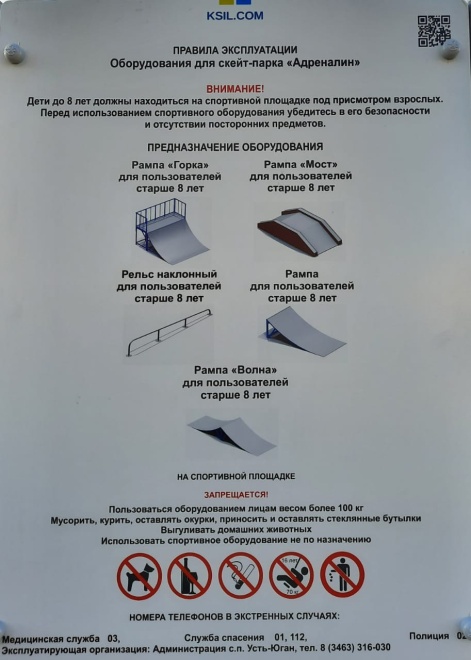 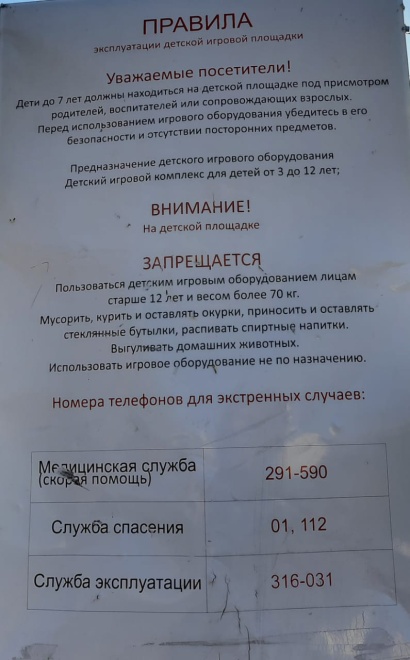 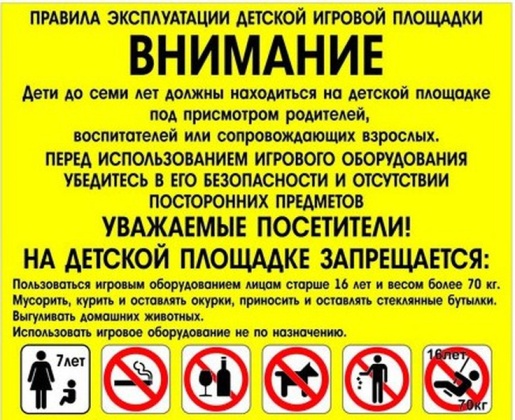 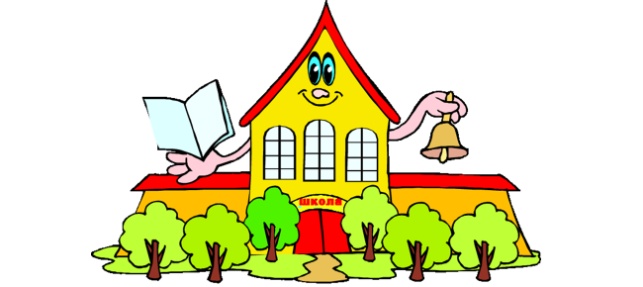 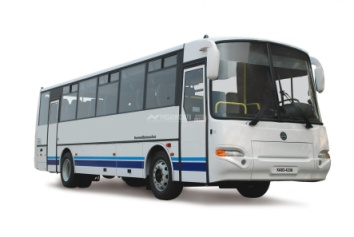 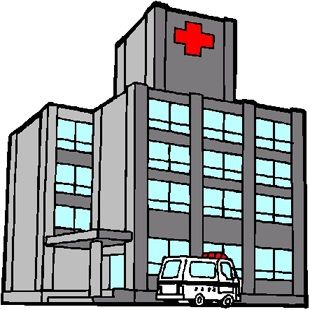 Кейс 1 Больница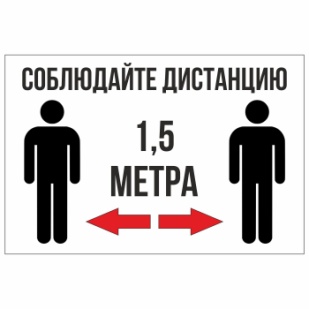 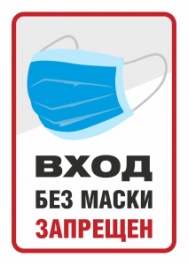 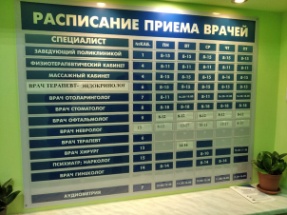 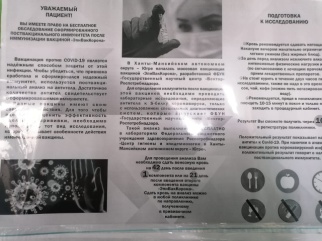 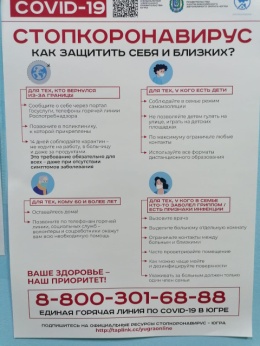 Кейс 2 транспорт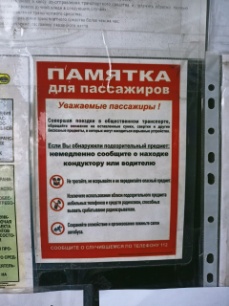 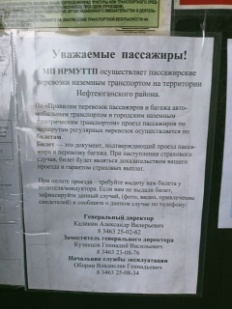 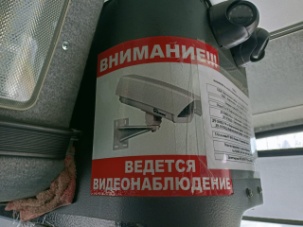 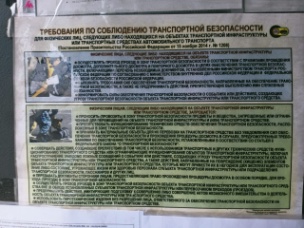 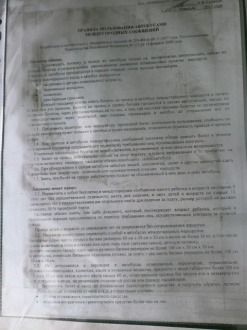 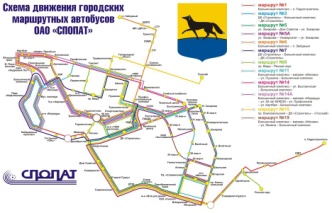 Кейс 3 школа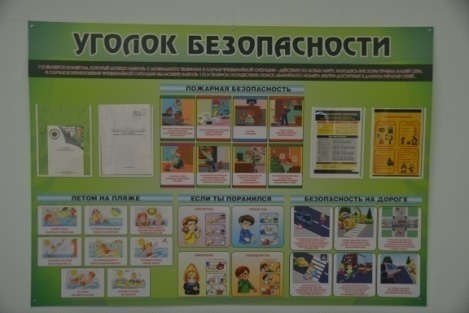 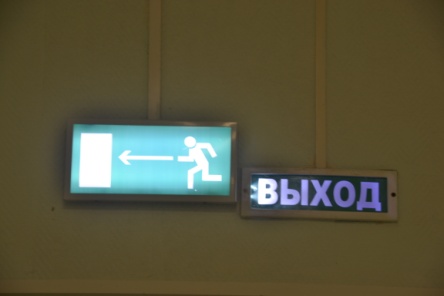 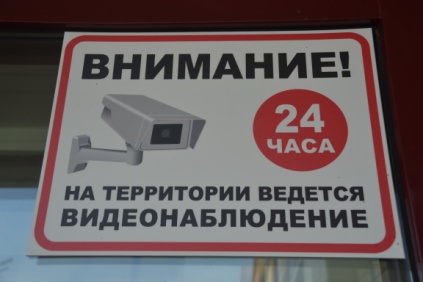 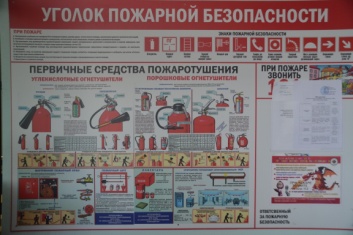 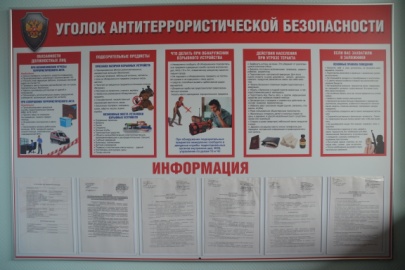 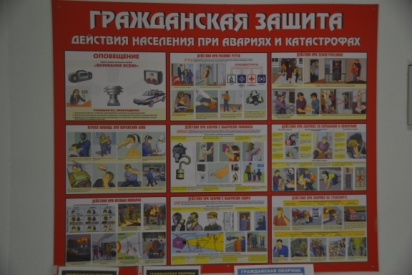 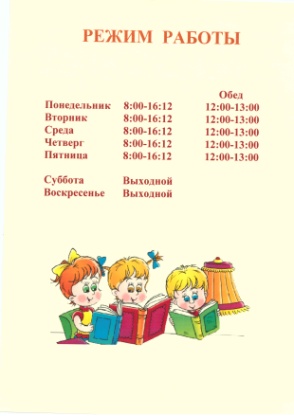 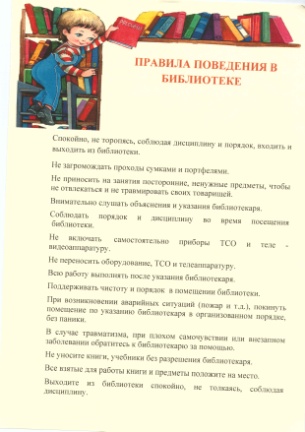 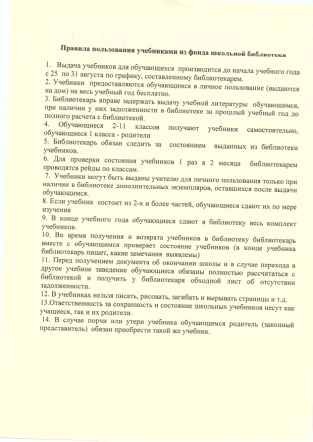 